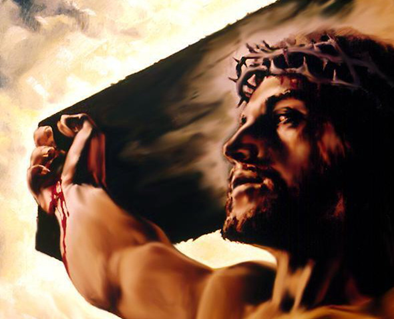 Tajemnica odrzucenia Jezusa i Misterium Jego Męki  odsłania przed nami prawdę o niewyobrażalnym Bożym Miłosierdziu.  Jezus pochyla się ku człowiekowi z wysokości Krzyża, aby dać mu  Swoje  przebaczenie.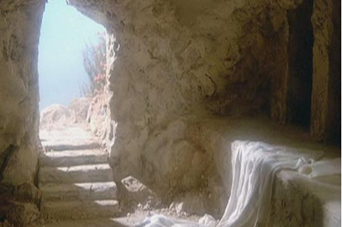 Niech chwile przeżyte w tych ostatnich dniach Wielkiego Postu                               i trwanie  w bliskości Jezusa Cierpiącego, Umęczonego a potem Chwalebnego, przyczynią się do tego, że znikną wątpliwości w sercach poszukujących i nadzieja zakwitnie  tam, gdzie panuje zwątpienie.                           Oby Jezus przemówił do tych, którzy Go odrzucają , uzdrowił  serca tych, którzy Go nienawidzą i wojują z Nim. Niech stanie pośród tych,                          którzy Go przyjmują jako Pana swego życia i  przyniesie im Swój POKÓJ.Abyśmy umieli zrozumieć, że Wielkanoc to nie relikt przeszłości,                              TYLKO NASZA PRZYSZŁOŚĆ. Tego życzmy sobie wzajemnie.      RADOSNEGO ŚWIĘTOWANIA W IMIENIU ZARZĄDU FUNDACJI                       I  SIÓSTR  NAZARETANEK   ŻYCZY Prezes Fundacji                                       Bożena Baczmańska                      